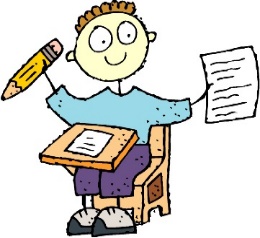        Student Name:  ______________________________________             Notes: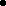 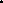 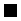 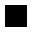 = BROUGHTBLANK=NEEDSPencils